ПЛАН И РАСПОРЕД ПРЕДАВАЊАП1, П2, ...., П15 – Предавање прво, Предавање друго, ..., Предавање петнаесто, Ч - Часова	ПЛАН ВЈЕЖБИВ1, В2, ...., В15 – Вјежба прва, Вјежба друга, ..., Вјежба петнаеста, ТВ – Теоријска вјежба, ПВ – Практична вјежба, Ч – ЧасоваРАСПОРЕД ВЈЕЖБИПРЕДМЕТНИ НАСТАВНИК:	         доц. др Велибор Лалић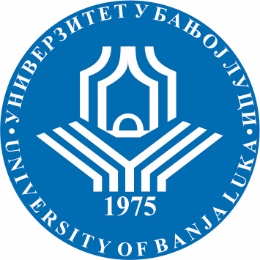 УНИВЕРЗИТЕТ У БАЊОЈ ЛУЦИФАКУЛТЕТ БЕЗБЈЕДНОСНИХ НАУКАБезбједност и криминалистика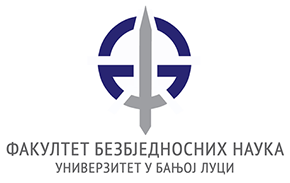 Школска годинаПредметШифра предметаСтудијски програмЦиклус студијаГодина студијаСеместарБрој студенатаБрој група за вјежбе2018/2019.Безбједносна култураБезбједност и криминалистикаПрвиДругаТрећи1СедмицаПредавањеТематска јединицаДанДатумВријемеМјесто одржавањаЧНаставникIП1Уводна разматрања – (култура и безбједност)Понедељак30.9.2019.12:15-15:00Учионица 1303Доц. др Велибор ЛалићIIП2Појмовно одређење, безбједносне културеПонедељак7.10.2019.12:15-15:00Учионица 1303Доц. др Велибор ЛалићIIIП3Аспекти безбједносне културе (етички, социолошки и политички аспекти безбједносне културе)Понедељак14.10.2019.12:15-15:00Учионица 1303Доц. др Велибор ЛалићIVП4Аспекти безбједносне културе (економски, научно-образовни и правни аспекти безбједносне културе)Понедељак21.10.2019.12:15-15:00Учионица 1303Доц. др Велибор ЛалићVП5Принципи безбједносне културе (моралност, законитост, досљедност, одговорност, непрекидност, правовременост)Понедељак28.10.2019.12:15-15:00Учионица 1303Доц. др Велибор ЛалићVIП6Детерминанте безбједносне културе (породица, сиситем образовања, културни обрасци)Понедељак4.11.2019.12:15-15:00Учионица 1303Доц. др Велибор ЛалићVIIП7Детерминанте безбједносне културе (право и систем безбједности, међународно-правне норме и стандарди)Понедељак11.11.2019.12:15-15:00Учионица 1303Доц. др Велибор ЛалићVIIIП8Безбједносна култура и друштво (безбједносна култура у политици, безбједносна култура у здравству,  безбједносна култура саобраћају)Понедељак18.11.2019.12:15-15:00Учионица 1303Доц. др Велибор ЛалићIXП9Безбједносна култура и друштво (безбједносна култура у области заштите животне средине, безбједносна култура у примјени нових технологија и техничким процесима)Понедељак25.11.2019.12:15-15:00Учионица 1303Доц. др Велибор ЛалићXП10Безбједносна култура и друштво (безбједносна култура и масовни медији, безбједносна култура и спорт)Понедељак2.12.2019.12:15-15:00Учионица 1303Доц. др Велибор ЛалићXIП11Безбједносна култура у систему безбједности (појам и елементи система безбједности, супкултуре и систем безбједности)Понедељак9.12.2019.12:15-15:00Учионица 1303Доц. др Велибор ЛалићXIIП12Безбједносна кулутра у систему безбједности  (специфичности безбједносне културе припадника професионалних субјеката безбједности)Понедељак16.12.2019.12:15-15:00Учионица 1303Доц. др Велибор ЛалићXIIIП13Безбједносна култура и професионални кодексиПонедељак23.12.2019.12:15-15:00Учионица 1303Доц. др Велибор ЛалићXIVП14Безбједносна кулутра у систему безбједности (политички субјекти безбједности, суплементарни субјекти безбједности)Понедељак30.12.2019.12:15-15:00Учионица 1303Доц. др Велибор ЛалићXVП15Безбједносна култура у ванредним ситуацијама (поплаве, пожари, земљотрес, терористичке и друге безбједносне пријетње)Понедељак13.1.2020.12:15-15:00Учионица 1303Доц. др Велибор ЛалићСедмицаВјежбаТип вјежбеТематска јединицаIВ1 ТВ -     Упознавање студената са програмом и планом извођења наставе, са њиховим правима, обавезама и   начином полагања испита-     Дискусија на тему безбједност и култура – перцепције студенатаIIВ2ТВ - ПВ Анализа појма безбједносна култура Дискусија о практичним аспектима безбједносне културеIIIВ3 ТВ - ПВРад у групама и дискусија на тему: етички, социолошки и политички аспекти безбједносне културе у праксиIVВ4 ТВ - ПВРад у групама и дискусија на тему: економски, научно-образовни и правни аспекти безбједносне културе у праксиVВ5ТВ - ПВ-    Принципи безбједносне културе – рад у групама и дискусија на задату темуVIВ6ТВ - ПВДетерминанте безбједносне културе – рад у групама и дискусија на задату темуVIIВ7ТВ - ПВКолоквијум 1 – писмена провјера знањаVIIIВ8ТВ - ПВБезбједносна култура и друштво – рад у групама и дискусија на тему „саобраћајна култура“IXВ9ТВ - ПВ Безбједносна култура и друштво – рад у групама и дискусија на тему „безбједносна култура у области заштите животне средине“XВ10ТВ - ПВБезбједносна култура и друштво – безбједносна култура и спорт – анализа студије случајаXIВ11ТВ  -    Безбједносна кулутра у систему безбједности  (супкултуре у систему безбједности) XIIВ12 ТВ Безбједносна кулутра у систему безбједности  (полицијска супкултура – анализа студије случаја)XIIIВ13 ТВ Безбједносна култура и професионални кодекси (Полицијски етички кодекс МУП Републике Српске)XIVВ14 ТВ Колоквијум 2 – писмена провјера знањаXVВ15ПВБезбједносна култура у ванредним ситуацијама – студије случајаГрупаДанВријемеМјесто одржавањаЧСарадникГ1Петак12:15-14:00Учионица 1301Милица Сикимић, маГ2